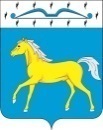 ПРИХОЛМСКИЙ СЕЛЬСКИЙ СОВЕТ ДЕПУТАТОВМИНУСИНСКОГО РАЙОНАКРАСНОЯРСКОГО КРАЯРОССИЙСКОЙ ФЕДЕРАЦИИРЕШЕНИЕ23.05.2022                                  п. Прихолмье                                        № 88-рс	Об утверждении Положения о премировании,единовременной выплате при предоставлении  ежегодного оплачиваемого отпуска и выплатематериальной помощи муниципальным служащим администрации Прихолмского сельсовета     На основании Федерального закона от 06.10.2003 № 131-ФЗ «Об общих принципах организации местного самоуправления в Российской Федерации», Закона Красноярского края от 24.04.2008 № 5-1565 «Об особенностях правового регулирования муниципальной службы в Красноярском крае», Постановления Совета администрации Красноярского края от 29.12.2007 № 512-п «О нормативах формирования расходов на оплату труда депутатов, выборных должностных лиц местного самоуправления, осуществляющих свои полномочия на постоянной основе, лиц, замещающих иные муниципальные должности, и муниципальных служащих», руководствуясь Уставом Прихолмского сельсовета, Прихолмский сельский Совет депутатов РЕШИЛ:       1. Утвердить Положение о премировании, единовременной выплате при предоставлении  ежегодного оплачиваемого отпуска и выплате материальной помощи муниципальным служащим администрации Прихолмского сельсовета (прилагается).      2. Контроль за исполнением настоящего решения возложить на главу Прихолмского сельсовета Смирнова А.В.      3. Признать утратившими силу решения Прихолмского сельского Совета депутатов:- № 78-рс от 07.11.2008 г. «Об утверждении Положения о премировании,единовременной выплате при предоставлении  ежегодного оплачиваемогоотпуска и выплате материальной помощи»;- № 20-рс от 12.10.2010 г. «О внесении изменений и дополнений в решение Прихолмского сельского Совета депутатов от 07.11.2008 г. № 78-рс «Об утверждении Положения о премировании единовременной выплате при предоставлении ежегодного оплачиваемого отпуска и выплате    материальной помощи»;- № 62-рс от 08.11.2021 г. «О внесении изменений в решение Прихолмского сельского Совета депутатов от 07.11.2008 г. № 78-рс «Об утверждении Положения о премировании, единовременной выплате при предоставлении ежегодного оплачиваемого отпуска и выплате материальной помощи».      4. Настоящее решение вступает в силу со дня, следующего за днем его опубликования в официальном печатном издании «Прихолмские вести».Председатель сельского Совета депутатов:	                            Ю.В. ГусеваГлава Прихолмского  сельсовета:                                                    А.В. Смирнов                                                               Приложение к решениюПрихолмского сельского Совета депутатов                                                                от 23.05.2022 г. № 88-рсПОЛОЖЕНИЕо премировании, единовременной выплате при предоставлении  ежегодного оплачиваемого отпуска и выплате материальной помощи муниципальным служащим администрации Прихолмского сельсовета1. Общие положения    1.1. Настоящее Положение о премировании, единовременной выплате при предоставлении ежегодного оплачиваемого отпуска и выплате материальной помощи определяет порядок и условия премирования, единовременной выплаты при предоставлении ежегодного оплачиваемого отпуска и выплаты материальной помощи муниципальным служащим администрации Прихолмского сельсовета. 2. Порядок и условия премирования    2.1. Премирование муниципальных служащих Прихолмского сельсовета производится в целях усиления их материальной заинтересованности, повышении качества выполнения возложенных на них  задач, в профессиональном и компетентном исполнении муниципальными служащими должностных обязанностей, в целях усиления мотивации для повышения эффективности и качества деятельности, достижения конкретных результатов деятельности.    2.2.  Муниципальным служащим выплачиваются следующие виды премий:         - за успешное и добросовестное исполнение своих должностных обязанностей;         - за выполнение заданий особой важности и сложности;         - за продолжительную и безупречную службу;         - по итогам работы за год;         - в связи с присвоением почетного звания, награждением Почетной грамотой или наградой.    2.3. Премия за успешное и добросовестное исполнение должностных обязанностей выплачиваются муниципальным служащим с учетом их личного вклада в результаты деятельности администрации Прихолмского сельсовета, в том числе при решении поставленных оперативных, внеплановых задач.     2.4.  Премии за продолжительную и безупречную службу выплачиваются муниципальным служащим при наличии стажа муниципальной службы продолжительностью не менее двадцати лет и отсутствием дисциплинарных взысканий на дату оформления выплаты денежной премии.    2.5. Премии за выполнение особо важных и сложных заданий  выплачиваются  за своевременное и качественное  исполнение заданий, за проявленную инициативу при выполнении  задания, с учетом обеспечения задач  и функций  муниципальных служащих.    2.6. Премирование работников по итогам работы за год производится с учетом  фактически отработанного муниципальным служащим в расчетном периоде времени и его  личного вклада в результаты деятельности Прихолмского сельсовета.    2.7. К премированию по итогам работы за год не предоставляются муниципальные служащие, находящиеся на службе  менее  3-х месяцев.    2.8. Конкретные размеры премий определяются в пределах фонда оплаты труда и максимальными размерами не ограничиваются.    2.9. Оценка результатов службы для целей премирования производится в зависимости от:         - степени и качества выполнения муниципальным служащим в пределах его должностных обязанностей, планов работы Прихолмского сельсовета, индивидуальных планов работы;         - степени и качества выполнения муниципальным служащим поручений вышестоящего должностного лица;         - степени и качества исполнения муниципальным служащим служебного распорядка;         - степени и качества исполнения муниципальным служащим  сроков рассмотрения обращений, заявлений граждан, сроков исполнения документов;         - оценки со стороны контролирующих органов.     При определении размера премии могут быть учтены такие обстоятельства, как подготовка на высоком организационном уровне сельских мероприятий, напряженная деятельность по разработке особо важных проектов, программ, выполнение с надлежащим качеством обязанностей отсутствующего работника, оказание помощи в работе с муниципальными служащими, проходящими испытание, другие положительные и значительные результаты работы.    2.10. Решение о выплате премии муниципальному служащему принимается с учетом личных результатов его работы за отчетный период (месяц, квартал, полугодие, год) представителем нанимателя.    2.11.  Основаниями для принятия решения о премировании муниципального служащего являются предложения о премировании непосредственного руководителя муниципального служащего, собственная инициатива представителя нанимателя.     2.12. Премии по результатам работы муниципальным служащим в пределах норматива формирования фонда оплаты труда выплачиваются пропорционально отработанному времени.    2.13.  Не подлежат премированию муниципальные служащие:    1) имеющие дисциплинарные взыскания, в том числе за неисполнение обязанностей, запретов, ограничений в сфере противодействия коррупции, а также в течение срока действия дисциплинарного взыскания;     2) отстраненные от замещаемой должности муниципальной службы.    2.14. Премирование работников администрации Прихолмского сельсовета производится на основании распоряжения главы Прихолмского сельсовета.    2.15. Запись о поощрении вносится в трудовую книжку (при наличии) муниципального служащего. Информация о поощрении муниципального служащего включается в сведения о его трудовой деятельности, формируемые в соответствии со статьей 66.1 Трудового кодекса Российской Федерации в электронном виде.3. Порядок и условия единовременной выплаты при предоставлении   ежегодного оплачиваемого отпуска     3.1. Муниципальным служащим один раз в год при предоставлении ежегодного оплачиваемого отпуска производится единовременная выплата в размере 3,5 должностного оклада. Единовременная выплата производится одновременно с предоставлением ежегодного оплачиваемого отпуска на основании распоряжения главы Прихолмского сельсовета.      3.2. В случае предоставления ежегодного оплачиваемого отпуска по частям единовременная выплата производится только один раз в текущем календарном году при предоставлении одной из частей ежегодного оплачиваемого отпуска.     3.3. Единовременная выплата при предоставлении ежегодного оплачиваемого отпуска производится с учетом районного коэффициента и процентной надбавки к заработной плате за стаж работы в районах Крайнего Севера, в приравненных к ним местностях и иных местностях края с особыми климатическими условиями.     3.4. Единовременная выплата, не выплаченная в течение текущего календарного года в связи с непредоставлением и переносом ежегодного оплачиваемого отпуска на следующий календарный год, подлежит выплате в последнем месяце текущего календарного года на основании заявления муниципального служащего исходя из размера должностного оклада муниципального служащего на дату предоставления указанного заявления.      3.5. При прекращении или расторжении трудового договора и увольнении с муниципальной службы муниципальному служащему выплачивается не полученная им в текущем календарном году единовременная выплата на основании заявления муниципального служащего исходя из размера должностного оклада муниципального служащего на дату увольнения. 4. Порядок и условия выплаты материальной помощи    4.1. Основанием для выплаты единовременной материальной помощи являются:         - смерть  супруга (супруги) или  близких родственников;              - бракосочетание;         - рождение ребенка.    4.2. Размер материальной помощи (с учетом районного коэффициента, процентной надбавки к заработной плате за стаж работы в районах Крайнего Севера, в приравненных к ним местностях и иных местностях края с особыми климатическими условиями), оказываемой муниципальному служащему, не должен превышать  пяти тысяч рублей в течение всего календарного года по каждому основанию.     4.3. Выплата материальной помощи производится с учетом районного коэффициента и процентной надбавки к заработной плате за стаж работы в районах Крайнего Севера, в приравненных к ним местностях и иных местностях края с особыми климатическими условиями, в пределах средств, предусмотренных на указанные цели при формировании фонда оплаты труда.     4.4. Выплата материальной помощи осуществляется на основании заявления муниципального служащего и документов, подтверждающих наличие оснований для выплаты материальной помощи, указанных в настоящей статье.   5. Источники выплаты премий,  материальной помощи, единовременной выплаты при предоставлении ежегодного оплачиваемого отпуска    5.1. Выплата премии, материальной помощи, единовременной выплаты при предоставлении ежегодного оплачиваемого отпуска муниципальному служащему администрации Прихолмского сельсовета осуществляется за счет средств фонда оплаты труда.